AGENDA ITEMS:Review Bills for PaymentReview Travel RequestsReview FinancialsReview Board BudgetReview President’s Expense AccountReview & Discuss InvestmentsOther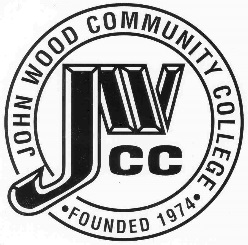                        Finance & Audit Committee AgendaMeeting Date:                                   05.11.22Meeting Time:                                   9:00 a.m.Meeting Location:                            C240